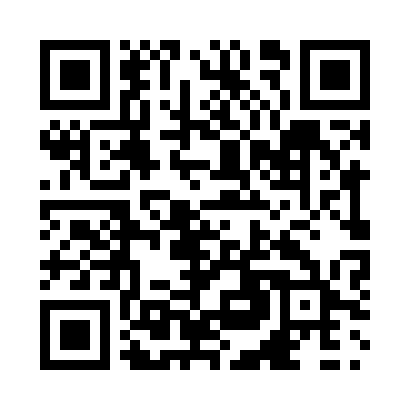 Prayer times for Bacon's Bay, Quebec, CanadaWed 1 May 2024 - Fri 31 May 2024High Latitude Method: Angle Based RulePrayer Calculation Method: Islamic Society of North AmericaAsar Calculation Method: HanafiPrayer times provided by https://www.salahtimes.comDateDayFajrSunriseDhuhrAsrMaghribIsha1Wed4:015:3612:455:467:559:302Thu3:595:3512:455:477:569:323Fri3:575:3312:455:477:579:344Sat3:555:3212:455:487:599:355Sun3:535:3012:455:498:009:376Mon3:525:2912:455:498:019:397Tue3:505:2812:455:508:029:418Wed3:485:2612:455:518:039:429Thu3:465:2512:455:528:059:4410Fri3:445:2412:455:528:069:4611Sat3:425:2312:445:538:079:4812Sun3:405:2112:445:548:089:5013Mon3:395:2012:445:548:099:5114Tue3:375:1912:445:558:119:5315Wed3:355:1812:445:568:129:5516Thu3:335:1712:455:568:139:5717Fri3:325:1612:455:578:149:5818Sat3:305:1512:455:588:1510:0019Sun3:295:1412:455:588:1610:0220Mon3:275:1312:455:598:1710:0321Tue3:255:1212:456:008:1810:0522Wed3:245:1112:456:008:1910:0723Thu3:225:1012:456:018:2010:0824Fri3:215:0912:456:028:2110:1025Sat3:205:0812:456:028:2210:1126Sun3:185:0812:456:038:2310:1327Mon3:175:0712:456:038:2410:1528Tue3:165:0612:466:048:2510:1629Wed3:155:0512:466:048:2610:1730Thu3:135:0512:466:058:2710:1931Fri3:125:0412:466:068:2810:20